Ad. 4: Lateral leaflet: shapeObservations on leaflets should be made on lateral leaves from the middle part of the canopy on the sunny side.Ad. 8: Fruit: setting typeAd. 20: Nut: structure of surface of shell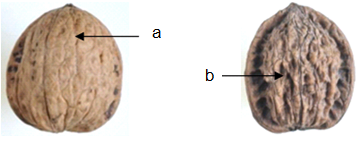 a = groovedb = embossedAd. 23: Fruit: ratio length/ width in hermaphrodite plantsAd. 31: Fruit: main colorThe main color is the color with the largest surface area. In cases where the areas of the main and secondary color are too similar to reliably decide which color has the largest area the darkest color is considered to be the main color.Ad. 36: Fruit: firmness of flesh	To be assessed with the help of a penetrometer.Ad. 1:  Young plant:  number of leavesShould be observed 6 months after germination.Ad. 27:  Fruit:  shapeAd. 3:  Leaf sheath: length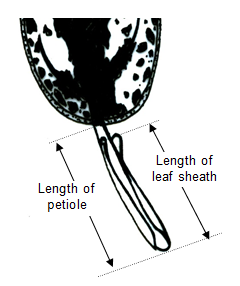 Ad. 17: Leaf blade: type of incisions of margin1.(*)(+)(a)uprightuprightdressédresséaufrechterectoCorne,  Sorrento,  Daifeng,  Zhonglin 1,  Fenghui,  Xinzaofeng,  Daixiang1semi-uprightsemi-uprightdemi-dressédemi-dresséhalbaufrechtsemierectoFranquette,  Hartley,  Marbot,  Liaoning 1,  Liaoning 4,  Shaanhe 1,  Chuanhe 2,  Alsószentiváni 1172spreadingspreadingétaléétalébreitwüchsigextendidoGustine,  Payne,  Shangsong 6,  Vina,  Jinfeng,  Jinlong 1,  Jinlong 2,  Xilin 2,  Zhonglin 5,  Luguang,  Milotai 1032.(+)(a), (b)weakweakfaiblefaiblegeringescasaVina,  Chico,  Huashan 5,  Shangluo 3,  Xisiyu 13mediummediummoyennemoyennemittelmediaFranquette,  Hartley,  Marbot,  Shangsong 6,  Lübo,  Xinzaofeng,  Qinyou 1,  Chuanhe 25strongstrongfortefortestarkabundanteCorne,  Jinfeng,  Liaoning 1,  Liaoning 4,  Parisienne,  Shaanhe 1,  Xiangling,  Xilin 2,  Zhonglin 1,  Zhonglin 5,  Luguang,  Daixiang,  Luguo 2,  Xifu 273.(*)(+)(b)circularcircularcirculairecirculairekreisförmigcircularJinlong 1,  Xiangling,  Xilin 2,  Zhonglin 1,  Luguang,  Xinzaofeng,  Daixiang,  Luguo 2,  Milotai 101semi-circularsemi-circularsemi-circulairesemi-circulairehalb kreisförmigsemicircularFenghui2triangulartriangulartriangulairetriangulairedreieckigtriangularLiaoning 4,  Zhenzhuhetao,  Chuanhe 234.(*)(+)narrow ellipticnarrow ellipticelliptique étroiteelliptique étroiteschmal elliptischelíptico estrechoHartley,  Payne,  Shangsong 6,  Vina,  Daifeng,  Liaoning 1,  Daixiang3medium ellipticmedium ellipticelliptique moyenneelliptique moyennemittel elliptischelíptico medioCorne,  Franquette,  Marbot5broad ellipticbroad ellipticelliptique largeelliptique largebreit elliptischelíptico anchoChase D 9,  Adam 1077.(*)(c)lightlightclaireclairehellclaroDaifeng,  Daixiang,  Milotai 101mediummediummoyennemoyennemittelmedioJinlong 1,  Jinlong 2,  Xiangling,  Zhonglin 1,  Zhonglin 5,  Xinzaofeng2darkdarkfoncéefoncéedunkeloscuroXifu 238.(*)(+)solitarysolitarysolitairesolitaireeinzelnen solitarioJinlong 1,  Milotai 101binatebinatepar deuxpar deuxdoppelten paresDaifeng,  Jinlong 1,  Liaoning 1,  Liaoning 4,  Xiangling,  Xilin 2,  Zhonglin 5,  Luguang,  Fenghui,  Daixiang,  Luguo 22fascicledfascicleden paqueten paquetin Büschelnen fascículosShaanhe 13bunchybunchyen grappeen grappein Traubenen racimosChuanzihetao420.(+)(d)slightly groovedslightly groovedpeu sillonnéepeu sillonnéekaum gefurchtligeramente acanaladaLiaoning 1,  Liaoning 4,  Luguang1moderately groovedmoderately groovedmoyennement sillonnéemoyennement sillonnéemäßig gefurchtmoderadamente acanaladaChico,  Jinlong 1,  Jinlong 2,  Lübo,  Xiangling,  Fenghui,  Xinzaofeng,  Milotai intenzív2strongly groovedstrongly groovedfortement sillonnéefortement sillonnéestark gefurchtintensamente acanaladaHartley,  Xilin 2,  Tiszacsécsi 833embossedembossedbosseléebosseléehöckerigprotuberancias irregularesErbazi425.(*)(e)whitewhiteblancblancweißblancoJinmian 21yellowish whiteyellowish whiteblanc jaunâtreblanc jaunâtregelblich weißblanco amarillentoLiaoning 1,  Eszterhazy II2yellowyellowjaunejaunegelbamarilloDaifeng,  Milotai 103redredrougerougerotrojoHongranghetao,  Honghetao4purplepurplevioletvioletpurpurnpúrpuraChuanhe 2,  Sychrov5yellow brownyellow brownmarron jaunemarron jaunegelbbraunmarrón amarillentoBaipihetao6light brownlight brownmarron clairmarron clairhellbraunmarrón claroShangsong 6,  Alsószentiváni 1177medium brownmedium brownmarron moyenmarron moyenmittelbraunmarrón medioZhonglin 58dark browndark brownmarron foncémarron foncédunkelbraunmarrón oscuro928.(+)earlyearlyprécoceprécocefrühtempranaSorrento,  Chase D 9,  Lübo,  Xilin 2,  Luguo 23mediummediummoyennemoyennemittelintermediaMarbot,  Daifeng,  Luguang,  Fenghui,  Daixiang,  Milotai 105latelatetardivetardivespättardíaJinlong 1,  Jinlong 2,  Liaoning 1,  Liaoning 4,  Milotai kései,  Bonifác71.greengreenvertevertegrünverdeIshigaki Sango1yellowish greenyellowish greenvert jaunâtrevert jaunâtregelblichgrünverde amarillentoTainung Nº 12brownbrownbrunebrunebraunmarrónTangkai hitam3green and purplegreen and purpleverte et pourpreverte et pourpregrün und purpurnverde y púrpuraSunrise4purplepurplepourprepourprepurpurnpúrpura53.(*)absentabsentabsenteabsentefehlendausenteIshigaki Sango,  Sunrise,  Maradol1presentpresentprésenteprésentevorhandenpresente95.(*)(+)(a)fewfewpetitpetitgeringbajoIshigaki Sango3mediummediummoyenmoyenmittelmedioTainung Nº 1,  Sunrise5manymanygrandgrandgroßaltoSemangko714.(b)absent or very weakabsent or very weakabsente ou très faibleabsente ou très faiblefehlend oder sehr geringnula o muy leveIshigaki Sango1mediummediummoyennemoyennemittelmediaTainung Nº 1,  Sunrise3very strongvery strongtrès fortetrès fortesehr starkmuy intensa523.(*)(+)(d)lowlowbasbaskleinbajaSunrise,  Eksotika3mediummediummoyenmoyenmittelmediaIshigaki Sango,  Sekaki5highhighélevéélevégroßaltaCera,  Dampit729.(+)(d)pointedpointedpointuepointuespitzpuntiagudoBT-11roundedroundedarrondiearrondieabgerundetredondeadoSemangko2truncatetruncatetronquéetronquéestumpftruncadoSunrise3depresseddepresseddépriméedépriméeeingesunkendeprimidoIshigaki Sango,  Du Roi Solo431.(*)(+)(d)greengreenvertevertegrünverdeSari Gading1yellow greenyellow greenverte jauneverte jaunegelblichgrünverde amarillentoBT-K,  Sabah Yellow2yellowyellowjaunejaunegelbamarilloTainung Nº 1,  Kapoho,  Amarela3medium orangemedium orangeorange moyenorange moyenmittelorangeanaranjado medioIshigaki Sango,  Maradol,  Mulata4dark orangedark orangeorange foncéorange foncédunkelorangeanaranjado oscuroDampit,  Mamey533.(d)smoothsmoothlisselisseglattlisaCallina,  Paris3mediummediummoyennemoyennemittelmediaCarisya5roughroughrugueuserugueuserauhásperaSukma736.(+)(d)softsoftmollemolleweichblandaCera3mediummediummoyennemoyennemittelmediaMaradol5firmfirmfermefermefestfirmeSunrise,  Sekaki747.(+)lowlowbasbasgeringbajaBT-11mediummediummoyenmoyenmittelmediaTainung Nº 1,  Sunrise2highhighélevéélevéhochalta348.(+)at middleat middleau milieuau milieuin der Mitteen el medioSunrise1slightly towards baseslightly towards baselégèrement vers la baselégèrement vers la baseleicht zur Basis hinligeramente hacia la baseTainung Nº 12clearly towards baseclearly towards basenettement vers la basenettement vers la basestark zur Basis hinclaramente hacia la base3
(*)
(+)Leaf: attitude of lower leavesFeuille : port des feuilles de la baseBlatt: Haltung der unteren BlätterHoja:  porte de las hojas inferiores(a)upwardsdresséesaufwärts gerichtetorientadas hacia arriba1outwardshorizontalesabstehendorientadas hacia el exteriorMalayan Tall, Tagnanan Tall2downwardsretombantesabwärts gerichtetorientadas hacia abajoBrazilian Green Dwarf Jiqui, Malayan Red Dwarf, Malayan Yellow Dwarf3
(*)
(+)Fruit: shapeFruit : formeFrucht: FormFruto:  forma(d)ovateovaleeiförmigovalBrazilian Green Dwarf Jiqui, West African Tall Green1circularcirculairekreisförmigcircularCosta Chica, Tagnanan Tall Green2ellipticelliptiqueelliptischelípticoAcapulco, Malayan Red Dwarf, Malayan Yellow Dwarf3obovateobovaleverkehrt eiförmigobovalBrazilian Tall Praia do Forte4   broadest part      broadest part      broadest part   below middleat middleabove middle	 narrow (high)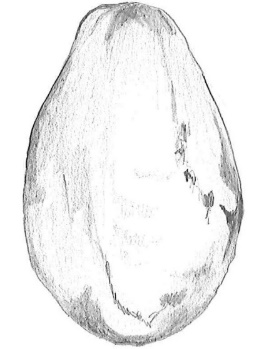 1ovatewidth (ratio length/width)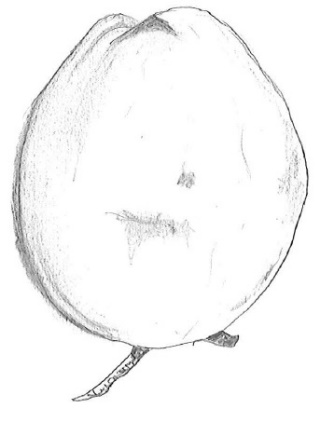 3elliptic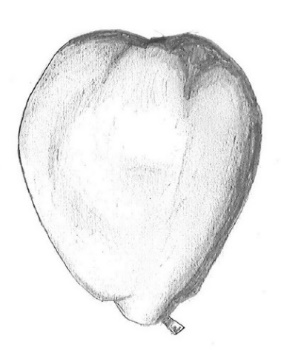 4obovatebroad (low)	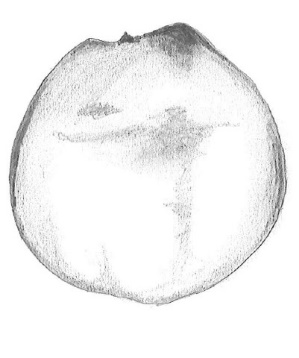 2circular1.(*)(+)uprightuprightdressédresséaufrechterguidoEdward Goucher1semi-uprightsemi-uprightsemi-dressésemi-dresséhalbaufrechtsemierguidoMinaud2roundedroundedarrondiarrondiabgerundetredondeadoMinpan3spreadingspreadingétaléétalébreitwüchsigextendidoLynn422.(*)(f), (g)only twoonly twoseulement deuxseulement deuxnur zweisolo dosEdward Goucher1only fouronly fourseulement quatreseulement quatrenur viersolo cuatroFrancis Mason2only fiveonly fiveseulement cinqseulement cinqnur fünfsolo cinco3two to fivetwo to fivedeux à cinqdeux à cinqzwei bis fünfentre dos y cincoMinaud43.(*)(+)absent or very shortabsent or very shortabsente ou très courteabsente ou très courtefehlend oder sehr kurzausente o muy cortaWorld Heritage1shortshortcourtecourtekurzcortaBebadary3mediummediummoyennemoyennemittelmediaPritty5longlonglonguelonguelanglargaKatharngen717.
(*)
(+)Leaf blade: type of incisions of marginLimbe : type d'incisions du bordBlattspreite: Art der Randeinschnitte Limbo: tipo de incisiones del borde(a)biserratebidenticulédoppelt gesägtbiserradasTommy White1serratedenticulégesägtserradasErma2serrate to dentatedenticulé à dentégesägt bis gezähntde serradas a dentadasJazz Blush Pink3dentatedentégezähntdentadasVariegated Cape GC4dentate to crenatedenté à crénelégezähnt bis gekerbtde dentadas a crenadasAmanda5crenatecrénelégekerbtcrenadasCloud Nine6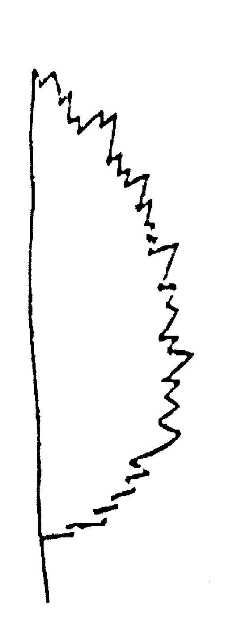 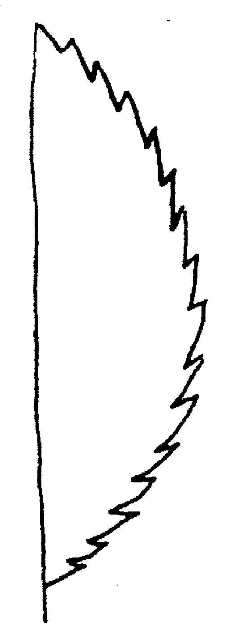 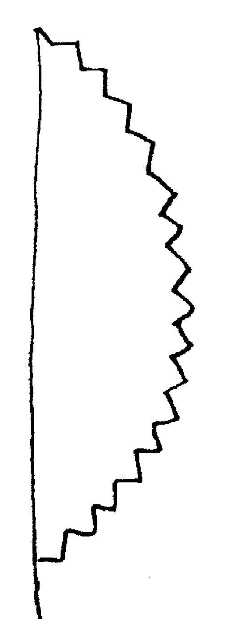 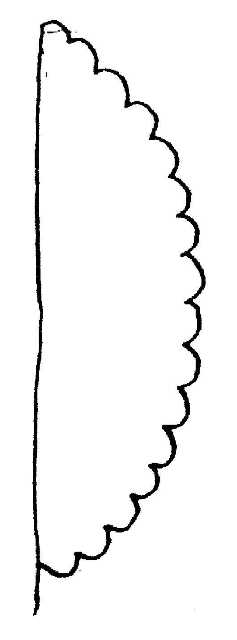 1246biserrateserratedentatecrenate